Протокол результатов в муниципальном этапе  Всероссийского конкурса обучающихся на знание государственных и региональных символов и атрибутов Российской Федерации03.06.2024																	г. Йошкар-ОлаНоминация «Декоративно-прикладное искусствоВозрастная группа: 2-4 классНоминация «Декоративно-прикладное искусствоВозрастная группа: 5-8 класс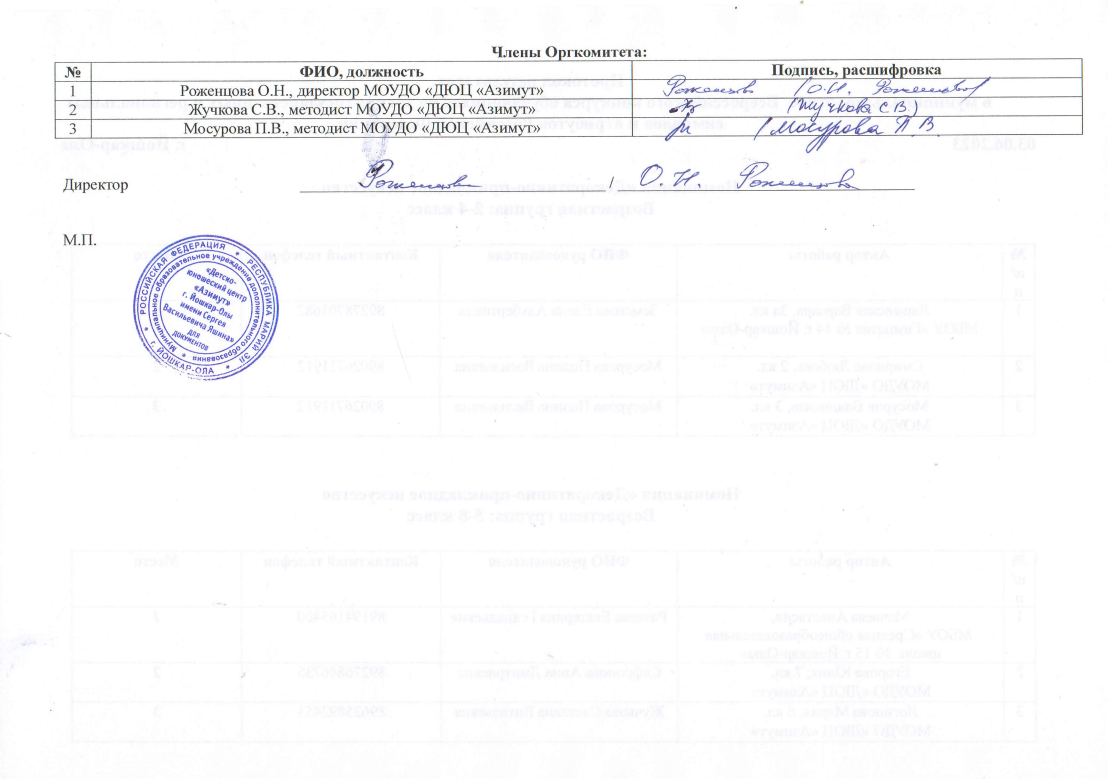 № п/пАвтор работыФИО руководителя Контактный телефонМесто1Лащевская Варвара, 3а кл.МБОУ «Гимназия № 14 г. Йошкар-Олы»Земскова Елена Альбертовна8927870168212Смирнова Любовь, 2 кл.МОУДО «ДЮЦ «Азимут»Мосурова Полина Васильевна8902671191223Мосуров Владислав, 3 кл.МОУДО «ДЮЦ «Азимут»Мосурова Полина Васильевна890267119123№ п/пАвтор работыФИО руководителя Контактный телефонМесто1Мочаева Анастасия, МБОУ «Средняя общеобразовательная школа  № 15 г. Йошкар-Олы»Сафронова Анна Дмитриевна8917702733012Егорова Юлия, 7 кл.МОУДО «ДЮЦ «Азимут»Мосурова Полина Васильевна8902671191223Логинова Мария, 6 кл.МОУДО «ДЮЦ «Азимут»Жучкова Светлана Витальевна896258924533